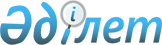 О внесении изменения и дополнения в постановление акимата от 18 февраля 2014 года № 52 "Об организации общественных работ в Федоровском районе в 2014 году"Постановление акимата Федоровского района Костанайской области от 09 июня 2014 года № 203. Зарегистрировано Департаментом юстиции Костанайской области 02 июля 2014 года № 4908

      В соответствии со статьей 31 Закона Республики Казахстан от 23 января 2001 года "О местном государственном управлении и самоуправлении в Республике Казахстан", подпунктом 5) статьи 7,  статьей 20 Закона Республики Казахстан от 23 января 2001 года "О занятости населения", Правилами организации и финансирования общественных работ, утвержденными постановлением Правительства Республики Казахстан от 19 июня 2001 года № 836 "О мерах по реализации Закона Республики Казахстан от 23 января 2001 года "О занятости населения", акимат Федоровского района ПОСТАНОВЛЯЕТ:



      1. Внести в постановление акимата Федоровского района от 18 февраля 2014 года № 52 "Об организации общественных работ в Федоровском районе в 2014 году" (зарегистрировано в Реестре государственной регистрации нормативных правовых актов № 4480, опубликовано 20 марта 2014 года в районной газете "Федоровские новости") следующие изменение и дополнение в приложении "Перечень организаций, виды, объемы и конкретные условия общественных работ, размеры оплаты труда безработных, участвующих в общественных работах", утвержденном вышеуказанным постановлением:



      порядковый номер 13, изложить в новой редакции:



      "                                                                   ";



      дополнить порядковым номером 15 следующего содержания:



      "                                                                   ".



      2. Контроль за исполнением постановления возложить на исполняющую обязанности заместителя акима района Байменову З.А.



      3. Настоящее постановление вводится в действие по истечении десяти календарных дней после дня его первого официального опубликования.      Аким

      Федоровского района                        К. Ахметов      СОГЛАСОВАНО:      Прокурор

      Федоровского района

      _________ Н. Абенов
					© 2012. РГП на ПХВ «Институт законодательства и правовой информации Республики Казахстан» Министерства юстиции Республики Казахстан
				№Наименование организацииВиды работОбъемы работ (часы)Оплата трудаКонкретные условия работ13Государствен-

ное учреждение "Аппарат акима Федоровского сельского округа Федоровского района"Помощь в уборке территорий и благоустройство населенных пунктов, не требующая предварительной профессиональной подготовки работника145681,5 минимальной месячной заработной платыПродолжитель-

ность рабочего времени одного участника общественных работ – не более 40 часов в неделю, учитывая ограничения, предусмотрен-

ные трудовым законодательством Республики Казахстан, с двумя выходными днями, обеденным перерывом не менее одного часа№Наименование организацииВиды работОбъемы работ (часы)Оплата трудаКонкретные условия работ15Государствен-

ное учреждение "Прокуратура Федоровского района"Ежедневная помощь в проведении технических работ по обработке документов, не требующая предварительной профессиональной подготовки работника18401,5 минимальной месячной заработной платыПродолжитель-

ность рабочего времени одного участника общественных работ – не более 40 часов в неделю, учитывая ограничения, предусмотрен-

ные трудовым законодательством Республики Казахстан, с двумя выходными днями, обеденным перерывом не менее одного часа